　　《东邪西毒》　　多年之后，我有个绰号叫西毒，任何人都可以变得狠毒，只要你尝试过什么叫做嫉妒。我不介意其他人怎么看我，我只不过不想别人比我更开心。我以为有一些人永远都不会嫉妒，因为他太骄傲。在我出道的时候，我认识了一个人，因为他喜欢在东边出没，所以很多年后，他有个绰号叫东邪。知不知道饮酒和饮水有什么区别？酒越饮越暖，水越喝越寒。你越想忘记一个人时，其实你越会记得他。人的烦恼就是记性太好，如果可以把所有事都忘掉，以后每一日都是个新开始，你说多好。每个人都会经过这个阶段，见到一座山，就想知道山后面是什么。我很想告诉他，可能翻过山后面，你会发现没什么特别。回望之下，可能会觉得这一边更好。每个人都会坚持自己的信念，在别人看来，是浪费时间，她却觉得很重要。　　《堕落天使》　　我和她合作过一百五十五个星期，今天还是第一次坐在一起。因为人的感情是很难控制的。所以我们一直保持距离，因为最好的拍档是不应该有感情的。　　做拍档，除了要了解她外，还要给机会让她了解你。　　当你年轻时，以为什么都有答案，可是老了的时候，你可能又觉得其实人生并没有所谓的答案。每天你都有机会和很多人擦身而过，有些人可能会变成你的朋友或者是知己，所以我从来没有放弃任何跟人磨擦的机会。有时候搞得自己头破血流，管他呢！开心就行了。　　很多时候，一个人的性格，会影响他的职业。做这一行最大的好处是不用做决定。谁该死，时间，地点，别人早就决定好了。我是个很懒的人，我喜欢人家替我安排一切。所以我需要一个拍档。　　看一个人丢掉的垃圾，你会很容易知道他最近做过什么事。每次他都会来这个酒吧，看来很喜欢这里的清静。有时，我会坐在他坐过的位子上，因为这样，我好象感觉和他在一起。有些人是不适合太接近的，知道得太多反而没有兴趣。我是一个很现实的人，我知道怎样可以让自己更加快乐。　　跟一个人合作久了，你的习惯或多或少会受他的影响。虽然我很熟悉这种香水，可是我怎么也不习惯从别的女人身上闻到。　　好多人以为做我们这行没什么朋友，其实杀手都会有小学同学。　　人家说女人是水做的，其实有些男人也一样。一般人的初恋是在十几岁，而我呢，可能比较晚熟吧，或者是要求比较高吧。1995年5月30日，我得到了我的初恋。它就好象是一家店，我不知能停留多久，当然，越久越好。　　我听人讲过，任何东西都会过期的。我不知她和JOHNNY的感情什么时候过期，不过我想，应该很快吧。　　不知是不是我太过乐观了。过了没多久，我再约她去看球赛，结果她没到。我一直以为她和JOHNNY的感情会很快过期，可是谁知道，最快过期的，竟然是我。我从开场等到散场，当球场关灯的时候，我知道她不会来了。我开始失恋了。不会吧？　　走的时候，我叫他送我回家。我已经很久没有坐过摩托车了，也很久未试过这么接近一个人了，虽然我知道这条路不是很远。我知道不久我就会下车。可是，这一分钟，我觉得好暖。　　《非诚勿扰》　　你要想找一帅哥就别来了，你要想找一钱包就别见了。硕士学历以上的免谈，女企业家免谈(小商小贩除外)，省得咱们互相都会失望。刘德华和阿汤哥那种才貌双全的郎君是不会来征你的婚的，当然我也没做诺丁山的梦。您要真是一仙女我也接不住，没期待您长得跟画报封面一样看一眼就魂飞魄散。外表时尚，内心保守，身心都健康的一般人就行。要是多少还有点婉约那就更靠谱了。我喜欢会叠衣服的女人，每次洗完烫平叠得都像刚从商店里买回来的一样。说得够具体了吧。自我介绍一下，我岁数已经不小了，留学生身份出去的，在国外生活过十几年，没正经上过学，蹉跎中练就一身生存技能，现在学无所成海外归来，实话实说，应该定性为一只没有公司、没有股票、没有学位的”三无伪海龟”。性格OPEN，人品五五开，不算老实，但天生胆小，杀人不犯法我也下不去手，总体而言属于对人群对社会有益无害的一类。有意者电联，非诚勿扰。　　《风声》　　我不怕死，怕的是爱我者不知我为何而死。　　我身在炼狱留下这份记录，只希望家人和玉姐能原谅我此刻的决定，但我坚信你们终会明白我的心情。我亲爱的人，我对你们如此无情，只因民族已到存亡之际，我辈只能奋不顾身，挽救于万一。我的肉体即将陨灭，灵魂将与你们同在，敌人不会了解，老鬼、老枪不是个人，而是一种精神，一种信仰！　　《河东狮吼》　　从现在开始，你只许疼我一个人，要宠我，不能骗我，答应我的每一件事情呢都要做到，对我讲的每一句话都要真心，不许欺负我、骂我，要相信我，别人欺负我你要在第一时间出来帮我，我开心呢你就要陪着我开心，我不开心呢你就要哄我开心，永远都要觉得我是最漂亮的，梦里面也要见到我，在你心理面只有我。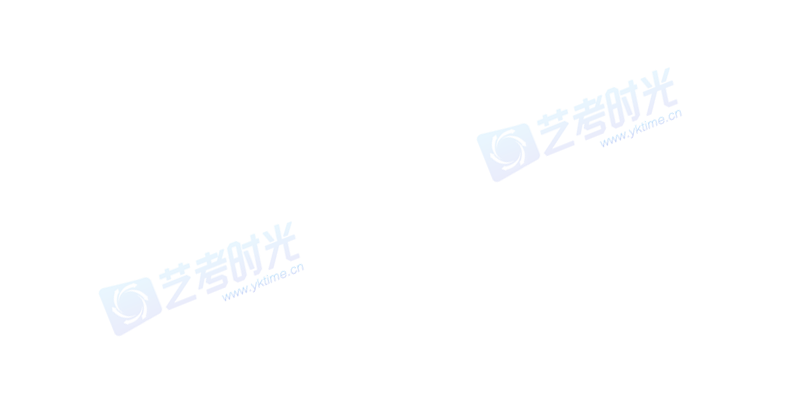 